Diren Cam İşçisiResist, glassworkers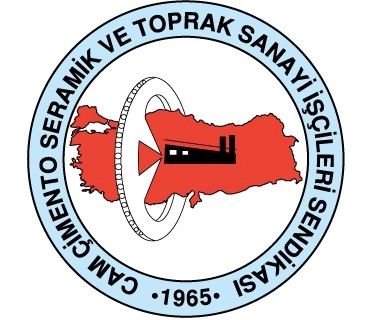 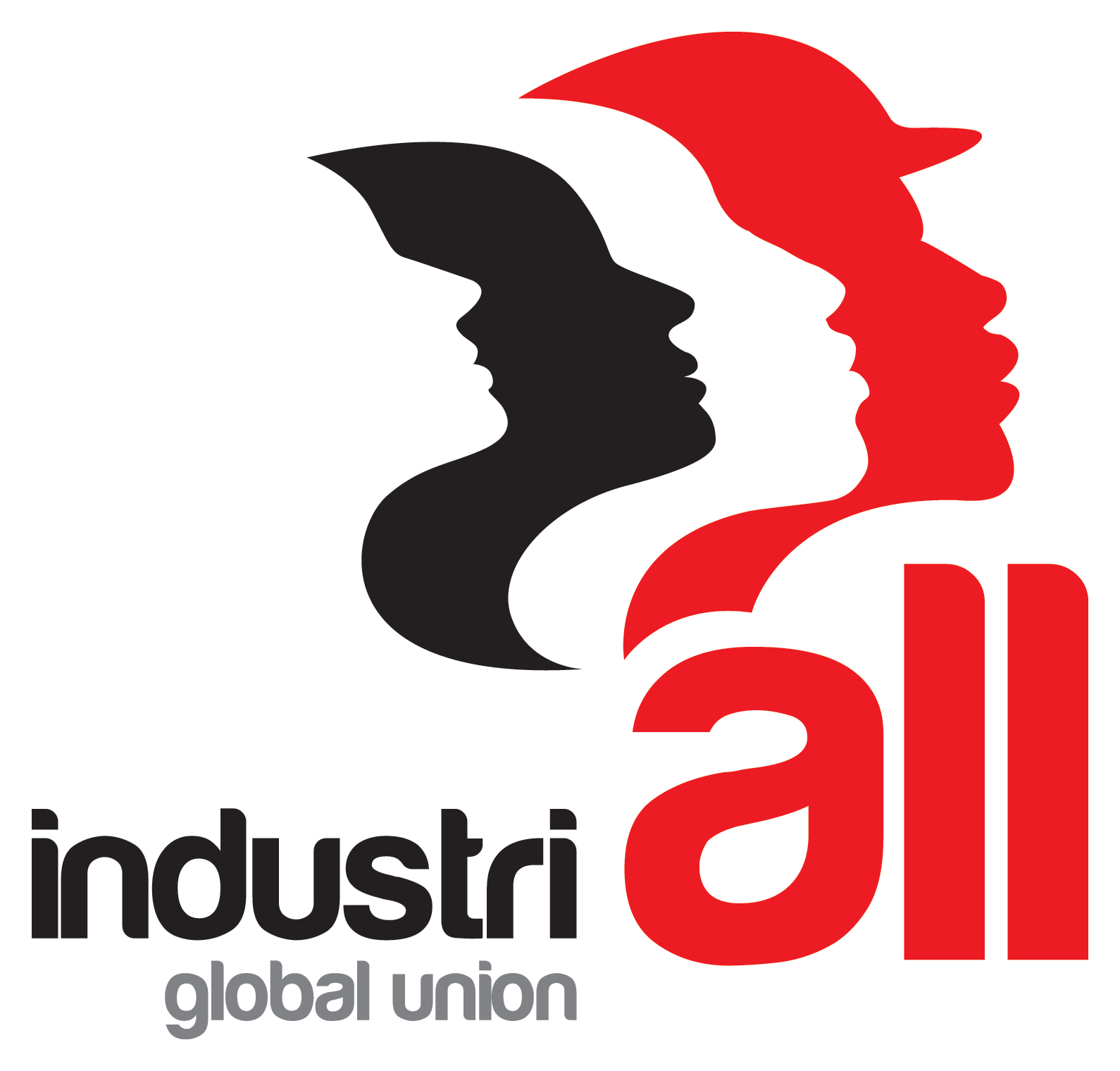 